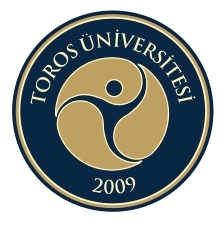 T.C.TOROS ÜNİVERSİTESİ REKTÖRLÜĞÜYabancı Diller YüksekokuluTOPLANTI TUTANAĞIGündem: Önümüzdeki akademik yıl için öğrencilerimizin staj durumları/olanakları Dış paydaşlarla bağlantıların ve görüşmelerin devamlılığıDış paydaşların bölümümüzden beklentileriGörüş ve öneriler Kapanış.Toplantı Yabancı Diller Yüksekokulu Müdür Yardımcısı Öğr. Gör. Alper KALYONCU başkanlığında gerçekleştirilmiş olup, aşağıdaki konular üzerinde durulmuştur.Gündemin 1. Maddesine ilişkin olarak Öğr. Gör. Alper KALYONCU Danışma Kurulunun yapısı ve işleyişi hakkında açılış konuşması yapmış ve  Danışma Kurulu Üyelerini tanıtımı ile söze başlamıştır. Bize paydaş olan kuruluşların öğrencilerimize staj durumlarını destekleme konusunda düşüncelerini aktarmıştır.Ayrıca Danışma Kurulu dış paydaş üyeleri öğrencilerimizin staj durumuna olanak sağlayacaklarını ve öğrencilerimizi  bu konuda destekleyeceklerini  yardım edeceklerini belirtmişlerdir. Kalite Komisyonu Üyesi Öğr. Gör. Erkan TUNÇ yurt dışı  üniversitelerle anlaşma yapıldığını ve öğrencilerimizin yurt dışında da staj imkanı olacağını belirtti.Yüksekokulumuz Müdürü ve Kalite Komisyonunda görev alan Prof. Dr. Mustafa Şahap AKSAN öğrencilerimizin bildiğimiz ve tanıdığımız kurumlarda staj yapacak olmalarının mutlu olacağını belirtti.  Ve ayrıca Dış Paydaş katılımının önemine değindi.Danışma Kurulu Toplantısına Deniz Ticaret Odası adına katılan dış paydaş Ezgi Buçar öğrencileri üye firmalara yönlendirme konusunda desteleyeceklerinin bilgisini verdi. Bahar dönemi için bir planlama yapılarak taslak ve takvim hazırlanması önerisi ile ayda bir veya 15 günde bir öğrencilere geri bildirim programı yapmak, öğrencilerle bir araya gelmek gibi etkinlikler önerildi. Öğrencilere hem akademik hem de ticari olarak sektörde başarılı olunabileceği konusunda bir konuşma gerçekleştirdi  ve etkileşimi zenginleştirmek için etkinlikler ve ortam yaratılması için planlamalar üzerinde görüş bildirdi.17-18 Mart 2023 tarihinde Kariyer bilgilendirme etkinliğine davet etti. Bu tür etkinliklerin sektörle öğrenci arasında bağ kurma fırsatı olduğuna değinildi.Net Tercüme sorumlusu Abdurrahman TÜTÜNCÜ; 40 yıllık tecrübe ile Mersin’de her kesime hitap ettiklerini ve çeşitli konularda İngilizce, Arapça, Fransızca çeviri ile destek olduklarını ve tecrübelerine değindi. Şirket olarak her türlü katkıyı sunmaya hazır olduklarını ekledi. Gerek öğrenciler, gerekse hocalar olarak her türlü desteği vereceklerini belirtti. Ayrıca  öğrencilerimizin alan bilgisi hakimiyetinin artması konusunda daha fazla destek verilmesi gerektiğini vurguladı. Öğr. Gör. Alper KALYONCU ise alan hakimiyetinin öğrencilerin kişisel gelişimi sonucu ortaya çıktığını ve bu durumun öğrencilerle alakalı olduğunu belitti. Bununla ilgili olarak bölümde ilgili  derslerle öğrencileri desteklendiğini belirtti.Öğr. Gör. Alper Kalyoncu toplantıyı teşekkür ederek bitirdi.Başkan Öğr. Gör. Alper KALYONCU Toplantı tarihi12.12.2022RaportörDamla ÇETİNER SALTIKBaşlama saati14:00YeriOnline Bitiş saati            15:00